                                                                                                                                   Проект                                                                                                                 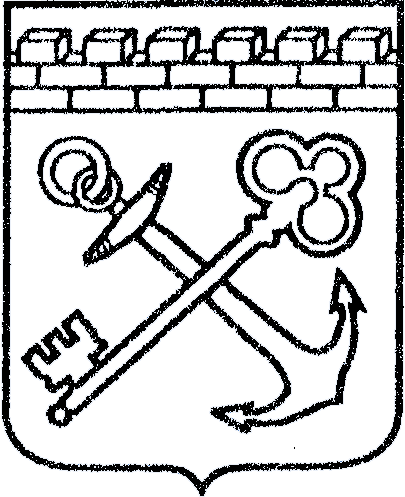 АДМИНИСТРАЦИЯ ЛЕНИНГРАДСКОЙ ОБЛАСТИКОМИТЕТ ПО КУЛЬТУРЕ ЛЕНИНГРАДСКОЙ ОБЛАСТИПРИКАЗ«___»____________2016 г.                                                    №_______________г. Санкт-ПетербургОб установлении предмета охраны объекта культурного наследия  федерального значения «Башня Ратуши, XV-XVII вв.» по адресу:Ленинградская область, г. Выборг, ул. Выборгская, 13аВ соответствии со статьями  9.1, 33 Федерального закона от 25 июня 2002 года   № 73-ФЗ «Об объектах культурного наследия (памятниках истории и культуры) народов Российской Федерации» на основании акта историко-культурной экспертизы научно-проектной документации на проведение работ по сохранению объекта культурного наследия «Башня Ратуши, XV-XVII вв.»,  расположенного по адресу: Ленинградская обл., Выборгский район, г. Выборг, ул. Выборгская, д. 13а,  от 15 апреля 2016 года, выполненного экспертной комиссии в составе:   Мильчика Михаила Исаевича, Петуховой   Нины Михайловны, Филиповича Максима Ивановича,   уточняющего предмет охраны,  приказываю:Установить     предмет    охраны     объекта   культурного   наследия федерального значения «Башня Ратуши, XV-XVII вв.», расположенного по адресу: Ленинградская область, г. Выборг, ул. Выборгская, 13а, принятого на государственную охрану постановлением Совета Министров РСФСР от 30 августа 1960 года № 1327 «О дальнейшем улучшении дела охраны памятников культуры РСФСР»,  согласно приложению 1 к настоящему приказу. Отделу по осуществлению полномочий  Российской  Федерации в сфере объектов культурного наследия департамента государственной охраны, сохранения и использования объектов культурного наследия комитета по культуре Ленинградской области обеспечить внесение сведений о предмете охраны объекта культурного наследия федерального значения «Башня Ратуши, XV-XVII вв.»,  расположенного по адресу: Ленинградская область, г. Выборг, ул. Выборгская, 13а, в единый государственный реестр объектов культурного наследия (памятников истории и культуры) народов Российской Федерации.Приказ комитета по культуре Ленинградской области от 26 декабря 2015 года № 01-03/15-70 «Об утверждении предмета охраны объекта культурного наследия  федерального значения «Башня Ратуши, XV-XVII вв.» по адресу: Ленинградская область, г. Выборг, ул. Выборгская,  д. 13а» признать утратившим силу.Настоящий  приказ  вступает  в    силу   со  дня      его       официального  опубликования.Контроль  за исполнением настоящего приказа возложить на  - заместителя начальника департамента государственной охраны, сохранения и использования объектов культурного наследия комитета по культуре Ленинградской области Лазареву Галину Ефимовну.Председатель комитета по культуре						                         Е.В. ЧайковскийПриложение 1к приказу комитета по культуреЛенинградской областиот  «__» ______ 2016 г. № _____ПРЕДМЕТ ОХРАНЫобъекта культурного наследия федерального значения«Башня Ратуши, XV-XVII вв.»по адресу:Ленинградская область, г. Выборг, ул. Выборгская, 13а.Подготовлено:Главный специалист отдела по осуществлению полномочий Российской Федерации в сфере объектов культурного наследия департамента государственной охраны, сохранения и использования  объектов культурного наследия комитета по культуре Ленинградской области   Д.В. Горбушкин Согласовано:Заместитель председателя – начальник департамента государственной охраны, сохранения и использования объектов культурного наследия комитета по культуре Ленинградской области А.М. ЕрмаковЗаместитель начальника департамента государственной охраны, сохранения и использования  объектов культурного наследия комитета по культуре Ленинградской области  Г. Е. Лазарева     Начальник отдела по осуществлению полномочий Российской Федерации в сфере объектов культурного наследия департамента государственной охраны, сохранения и использования  объектов культурного наследия комитета по культуре Ленинградской области   Г.М. Орлова Сектор правового обеспечения департамента государственной охраны, сохранения и использования  объектов культурного наследия комитета по культуре Ленинградской области  Ознакомлены:__________Г.М. Орлова_________ Д.В. Горбушкин№ппВидпредметаохраныЭлементы предмета охраныФиксация12341Объемно-пространственное и планировочное решение территорииМестоположение здания в границах территории объекта культурного наследия.Материал мощения территории объекта – булыжное мощение (по материалам археологических исследований сохранилось под существующим культурным слоемМатериковая поверхность территории – скала (по материалам археологических исследований).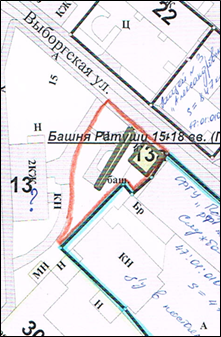 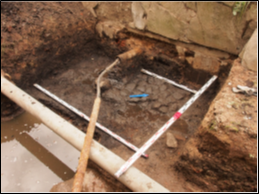 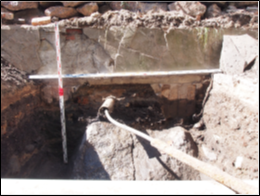 2Объемно-пространственное решение зданияПятиярусный объём: три нижних яруса – четверик, периода устройства XV века, два верхних – восьмерик, устроенный в XVII веке.Крыльцо: габариты и местоположение - по северо-западному фасаду, у входного дверного проёма, материал - гранит (по материалам археологических исследований).Габариты и конфигурация крыши (шатровая, усложненной формы, с маленькой главкой и шпилем в завершении).Габариты и конфигурация, высотные отметки всех элементов.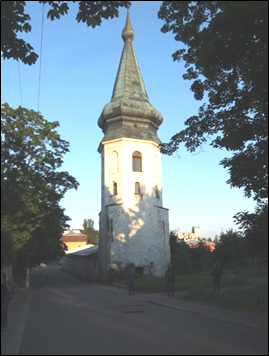 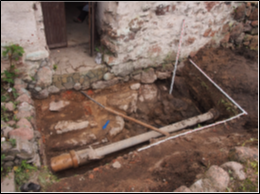 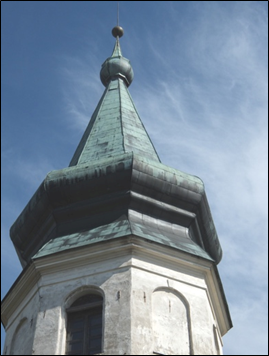 3Конструктивные элементы зданияФундаменты первоначального периода устройства (1475-1477 гг.), выложенные булыжной кладкой на известковом растворе (по материалам археологических исследований).Материал кладки несущих стен: три нижних яруса – каменные, периода устройства XV века, два верхних – выложенные в кирпиче в XVII веке.Остатки городской стены, выложенные в перевязку с основным массивом юго-западной стены основного объёма башни.Внутристенные связи из полосового железа (всего – 16 в уровне 4 и 5 ярусов), деревянные связи из бруса (всего - 4) арочных оконных проёмов пятого яруса.Внутристенная лестница - её местоположение, характер изготовления (из гладких булыжников), материал (гранодиорит).Остатки первоначального каменного цилиндрического свода первого яруса.Конструктивная схема стропильной системы и материал изготовления (металлодеревянные конструкции).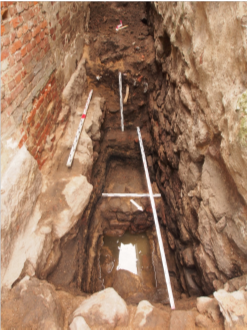 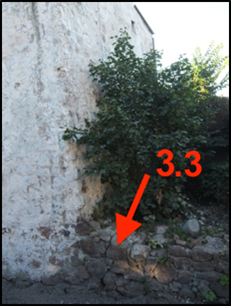 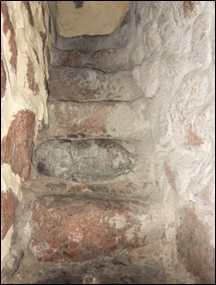 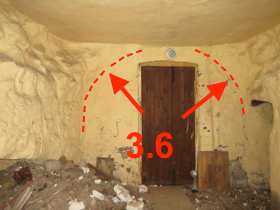 4Объемно- планировочноерешениеинтерьеровздания.Историческое объемно-планировочное решение интерьеров здания в габаритах стен, включая:Местоположение, габариты и форма бойниц и их ниш-камер (две - на 1 ярусе, пять – на 2 ярусе, четыре – на 3 ярусе), проёмов входа на внутристенную лестницу (на первом и втором ярусе), ниш заложенных проемов выходов на ярус боя стен (две - на 2 ярусе).Перепад толщины стены в интерьере, маркирующий историческую отметку устройства перекрытия между 2 и 3 ярусами (перекрытие утрачено).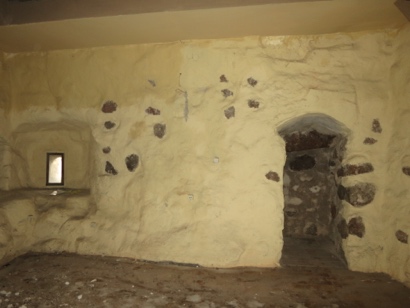 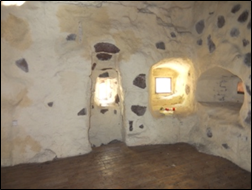 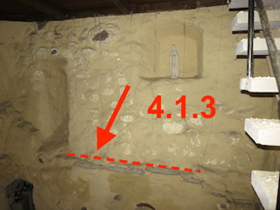 5Архитектурно-художественное решениефасадовМатериал отделки фасадных поверхностей в уровне 1, 2 и 3 ярусов на период XV в. – бутовая каменная кладка с заполнением швов известковым раствором с последующей затиркой швов и обработкой известковым молочком (уточняется по результатам вскрытия в ходе ремонтно-реставрационных работ).Обработка кирпичной кладки наружных стен в уровне 4 и 5 ярусов на период XVII в. (известковая обмазка).Дверной проем входа в башню: его местоположение (в центральной части северо-западного фасада в уровне первого яруса), форма (прямоугольная, со слабо выраженным лучковым завершением), характер изготовления (с устройством наружных четвертей и устроенными в них подставами) и материал изготовления (кирпичная кладка на известковом растворе).Оконные проёмы четвертого яруса (всего – восемь, с подставами  для навески ставень - по 2 на каждое окно)и пятого яруса (всего – четыре) с арочными завершениями, выполненными в кирпичной кладке на известковом растворе, включая их местоположение и характер обработки на первоначальный период устройства XVII в. (известковая обмазка).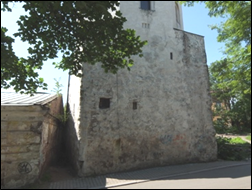 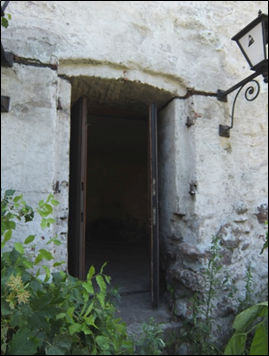 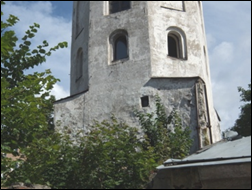 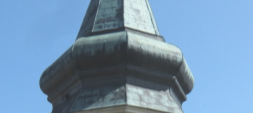 6Декоративно-художественная отделка интерьеров.Обработка кирпичной кладки стен в интерьере 4 и 5 ярусов на период XVII в. (известковая обмазка),Обработка каменной кладки стен в интерьере на период XV в. (известковая обмазка - уточняется по результатам вскрытия в ходе ремонтно-реставрационных работ)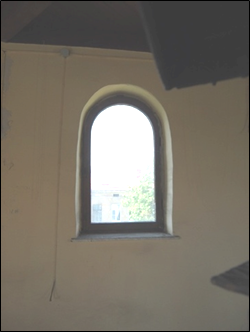 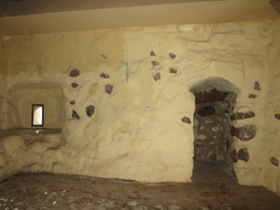 